Publicado en Madrid el 26/02/2020 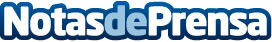 Veracetics ha asistido a BIOFACH 2020Veracetics, pionera en el procesado del Aloe vera ha estado presente en BIOFACH 2020, feria internacional líder del mercado orgánico. El mercado orgánico en Europa creció un 7,8% en 2018 hasta un valor de EUR 40.7 mil millones, según los datos contenidos en el informe The World of Organic Agriculture 2020Datos de contacto:En Ke Medio Broadcasting912792470Nota de prensa publicada en: https://www.notasdeprensa.es/veracetics-ha-asistido-a-biofach-2020_1 Categorias: Nacional Nutrición Gastronomía Ecología Industria Alimentaria Logística Restauración Consumo http://www.notasdeprensa.es